REŠITVE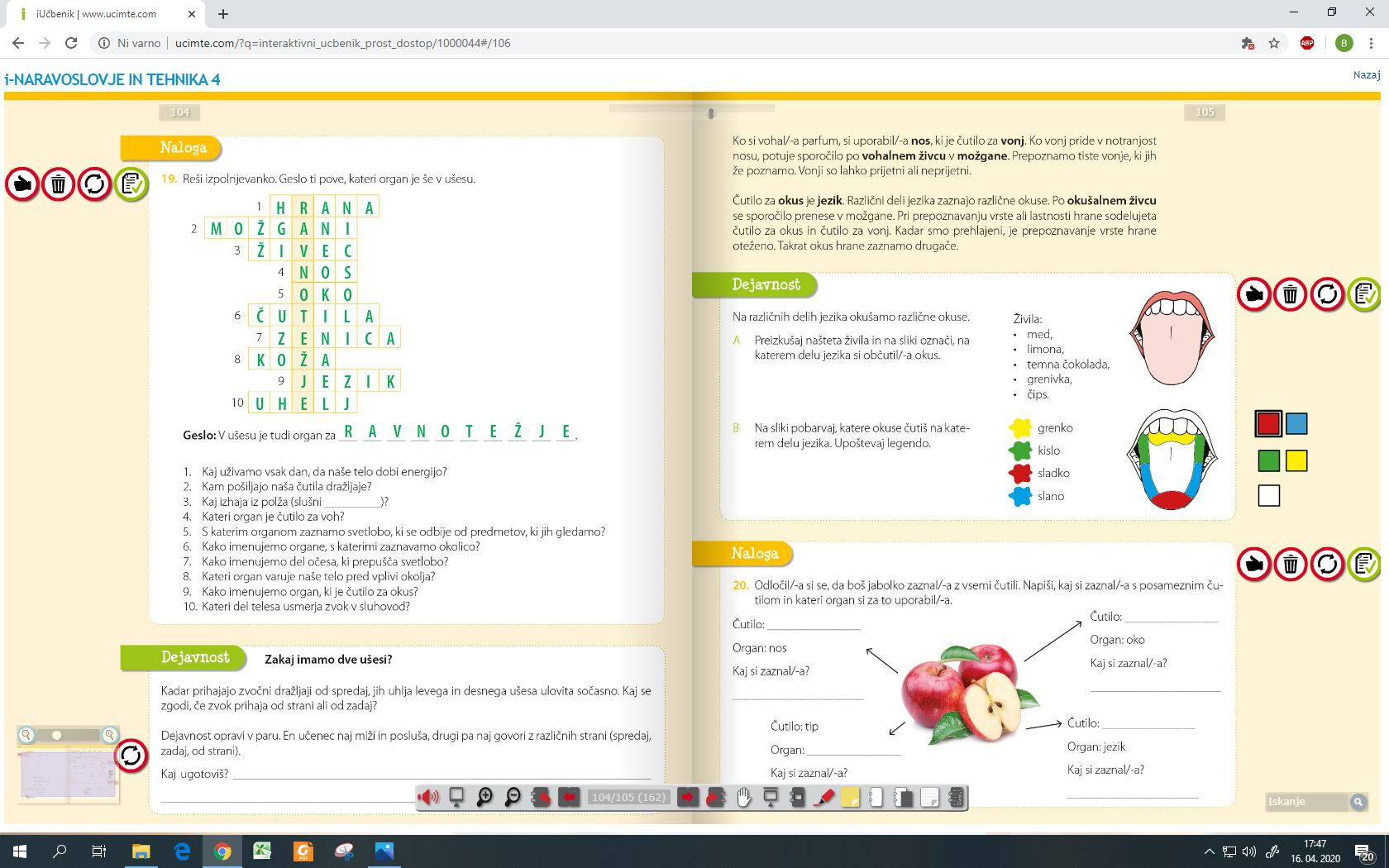 NARAVOSLOVJE IN TEHNIKA (DZ, str. 104)